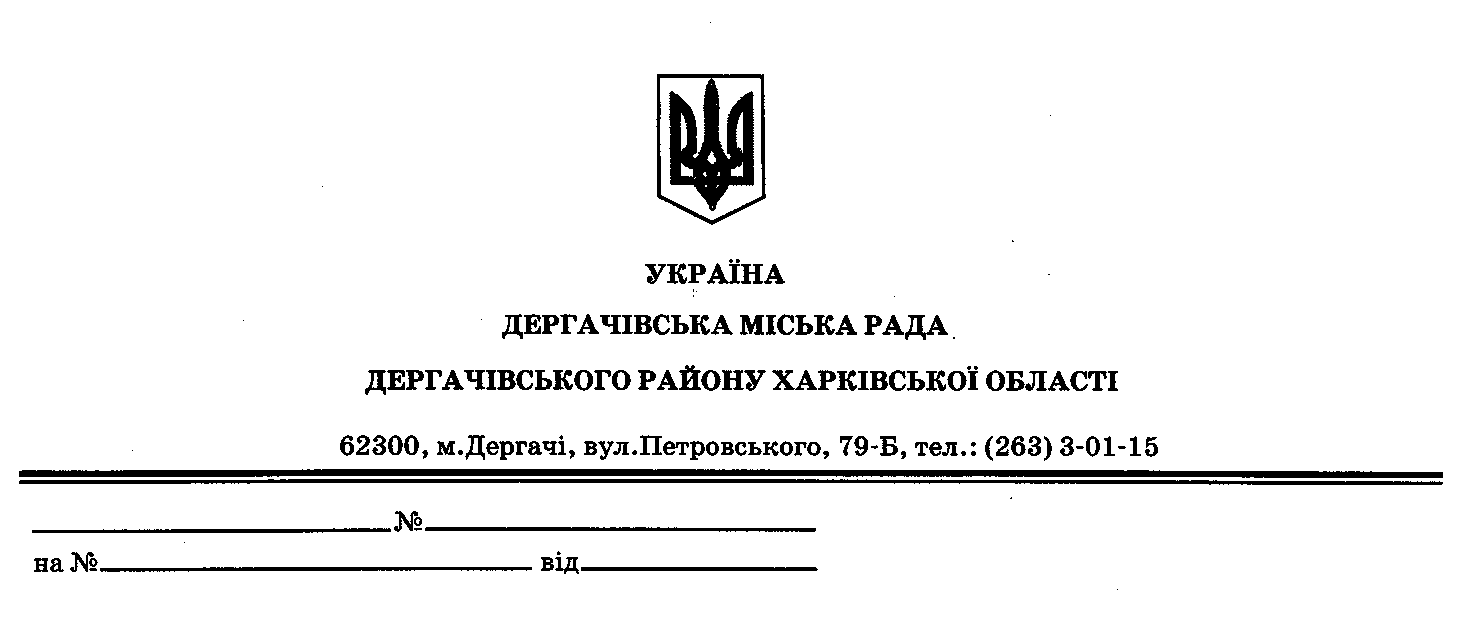 ДЕРГАЧІВСЬКА МІСЬКА РАДАВИКОНАВЧИЙ КОМІТЕТРІШЕННЯВід  8 серпня 2017 року                                                                     № 162Про залучення ТОВ «Данет» до участі в обслуговуванні населення м. Дергачі засобами зв'язку Розглянувши звернення Фісун Н.І. - директора Товариства з обмеженою відповідальністю «Данет», яке  внесено до реєстру операторів, провайдерів телекомунікацій , відповідно до рішення Національної комісії, що здійснює державне регулювання у сфері зв’язку та інформатизації № 02-323/11 від 05.06.2015року, на підставі підпункту 12 пункту «а», підпункту 1 пункту «б», статті 30 Закону України «Про місцеве самоврядування в Україні», частини 6 статті 27, частин 6, 7 статті 31 Закону України  «Про телекомунікації», виконавчий комітет Дергачівської міської радиВИРІШИВ:1. Залучити Товариство з обмеженою відповідальністю «Данет» до участі в обслуговуванні населення м. Дергачі засобами зв'язку, з метою надання якісних телекомунікаційних послуг.2. Комунальним підприємствам та управляючим компаніям, що обслуговують багатоповерхові будинки,мости, тунелі, діючі трубопроводи, опори ліній електропередач кабельні  канали,  колектори,  вежі,  антени  та  інші пристрої, з метою створення сприятливих умов для функціонування розвитку телекомунікаційних мереж загального користування та повноцінного надання телекомунікаційних послуг населенню укладати безстрокові договори сервітуту для розміщення телекомунікаційного обладнання ТОВ «Данет».3. Контроль за виконанням цього рішення покласти на першого заступника Дергачівського міського голови.Виконуюча обов’язки  міського голови, секретар ради                                                                     К.І.Бондаренко